Wojskowa Komenda Uzupełnień w Nisku zaprasza do służby wojskowejJesteś na początku swojej drogi zawodowej i zastanawiasz się, co robić w życiu? A może masz już bagaż doświadczeń, ale chcesz zrobić coś więcej albo coś zmienić? W obu przypadkach odpowiedź jest jedna – zgłoś się do WKU.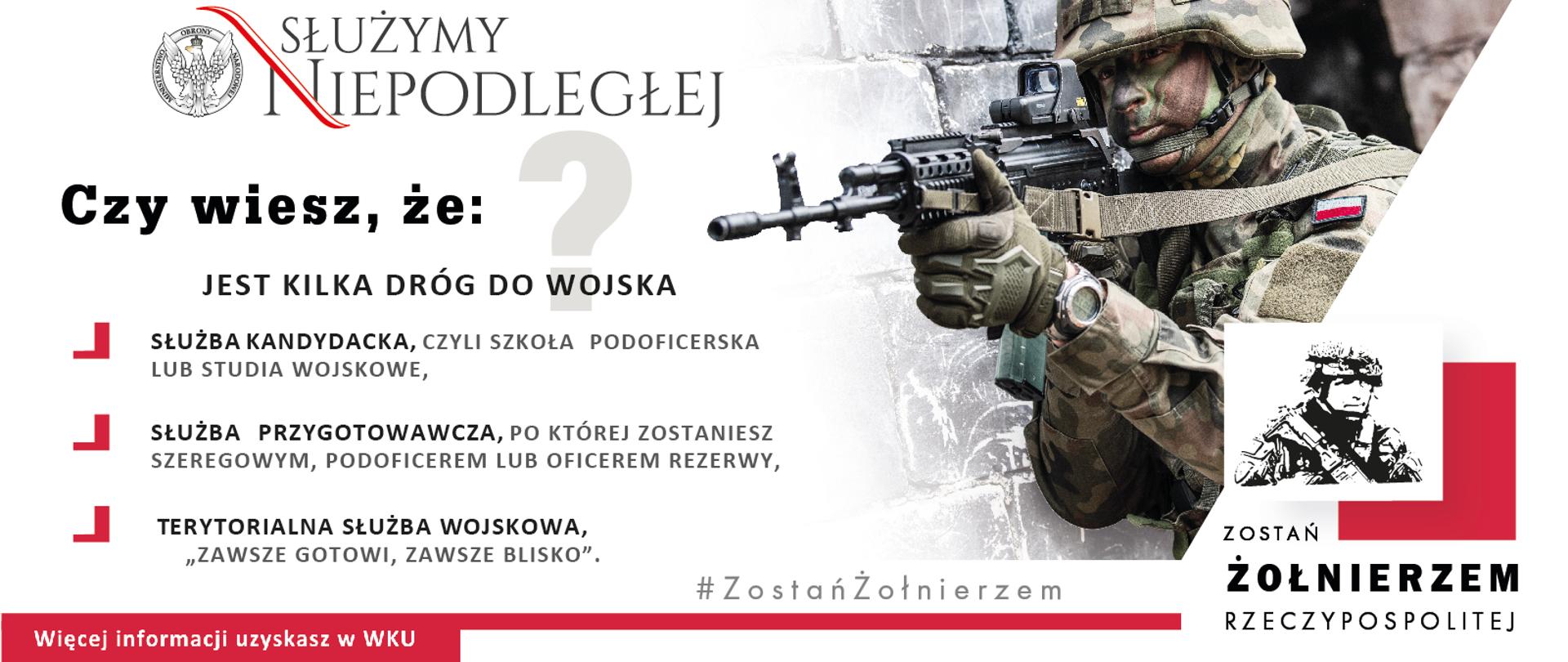 Wojsko to wyzwanie. Możesz sprawdzić siłę swojego charakteru oraz realizować plany zawodowe i ambicje. Masz niepowtarzalną szansę, by  spotkać ludzi myślących tak jak Ty, by poszerzyć wiedzę w wielu unikatowych dziedzinach, poznać najnowocześniejszy sprzęt wojskowy oraz zdobyć i rozwijać umiejętności, które są niedostępne poza wojskiem.Plusów jest więcej – jeśli na przykład wybierzesz karierę żołnierza zawodowego to możesz liczyć na stabilne i atrakcyjne wynagrodzenie z licznymi dodatkami, kursy i szkolenia specjalistyczne, w tym językowe, jasno określona ścieżka awansu oraz pewna emerytura w przyszłości.JEŻELI CHCESZ ZOSTAĆ ŻOŁNIERZEM, MUSISZ:być pełnoletni,mieć polskie obywatelstwo,być niekaranym za przestępstwo umyślne,mieć dobry stan zdrowia.ABY ZOSTAĆ:SZEREGOWYM – musisz ukończyć co najmniej gimnazjum,PODOFICEREM – musisz ukończyć co najmniej szkołę średnią,OFICEREM – musisz mieć tytuł zawodowy magistra lub równorzędny.W wojsku możesz wykorzystać swoje kwalifikacje, zdolności, wiedzę i wykształcenie. Jeśli jednak nie masz specjalistycznych kwalifikacji, droga do wojska nie jest dla Ciebie zamknięta. W armii istnieje spójny system umożliwiający podnoszenie kwalifikacji i zdobywanie nowych umiejętności.JEST KILKA DRÓG DO WOJSKAmożesz wybrać służbę kandydacką, czyli ukończyć szkołę  podoficerską lub studia wojskowe i zostać podoficerem lub oficerem,możesz odbyć służbę przygotowawczą, po której będziesz mógł zostać szeregowym, podoficerem lub oficerem rezerwy i następnie ubiegać się o powołanie do zawodowej służby,możesz wstąpić do najmłodszego rodzaju Sił Zbrojnych RP, czyli Wojsk Obrony Terytorialnej.Służba kandydackaZaprojektuj swoją przyszłość.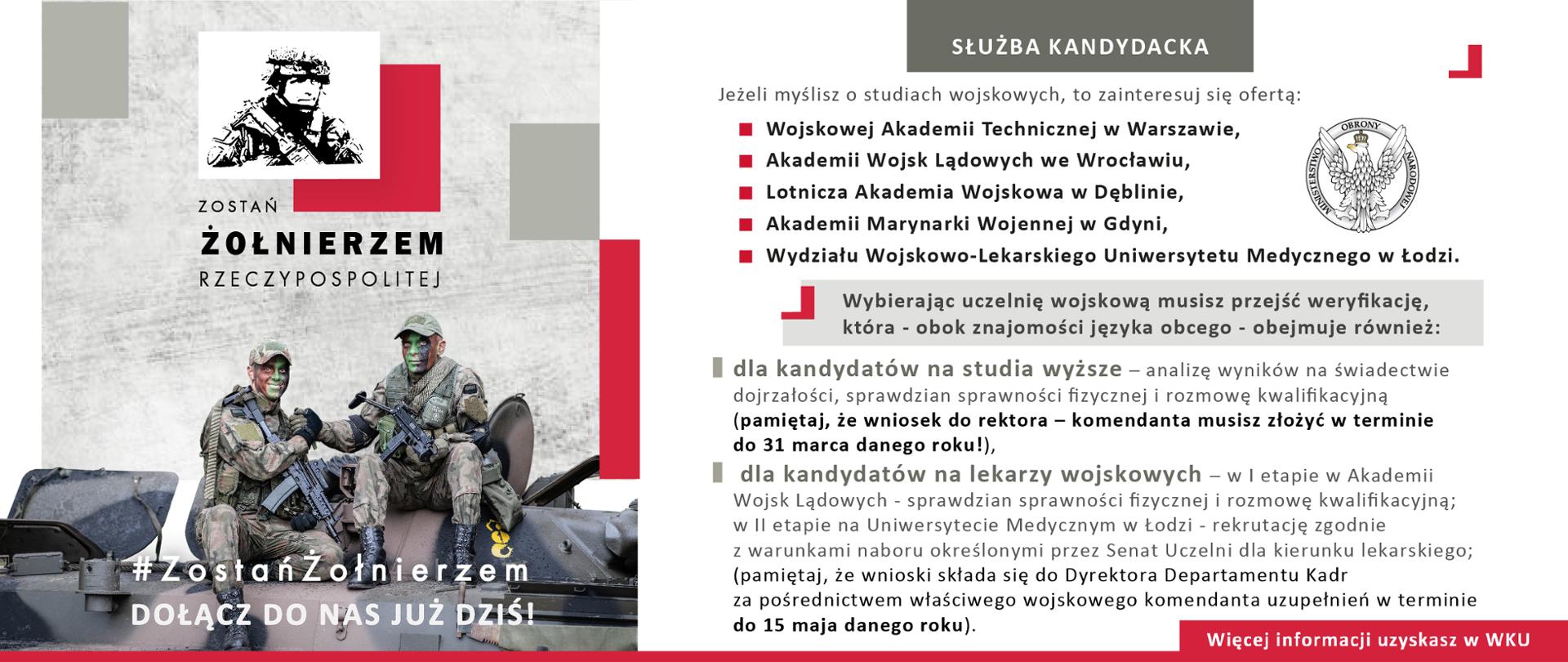 Jeżeli myślisz o studiach wojskowych, to zainteresuj się ofertą: Wojskowej Akademii Technicznej w Warszawie,Akademii Wojsk Lądowych we Wrocławiu,Lotnicza Akademia Wojskowa w Dęblinie,Akademii Marynarki Wojennej w Gdyni,Wydziału Wojskowo-Lekarskiego Uniwersytetu Medycznego w Łodzi.Wybierając uczelnię wojskową musisz przejść weryfikację, która - obok znajomości języka obcego - obejmuje również: DLA KANDYDATÓW NA STUDIA WYŻSZE – analizę wyników na świadectwie dojrzałości, sprawdzian sprawności fizycznej i rozmowę kwalifikacyjną (pamiętaj, że wniosek do rektora – komendanta musisz złożyć w terminie do 31 marca danego roku!), DLA KANDYDATÓW NA LEKARZY WOJSKOWYCH – w I etapie w Akademii Wojsk Lądowych - sprawdzian sprawności fizycznej i rozmowę kwalifikacyjną; w II etapie na Uniwersytecie Medycznym w Łodzi - rekrutację zgodnie z warunkami naboru określonymi przez Senat Uczelni dla kierunku lekarskiego; (pamiętaj, że wnioski składa się do Dyrektora Departamentu Kadr za pośrednictwem właściwego wojskowego komendanta uzupełnień w terminie  do 15 maja danego roku).Osoby zakwalifikowane na studia w uczelni wojskowej powoływane są do służby na przełomie sierpnia i września. Więcej informacji o służbie kandydackiej uzyskasz w Wojskowej Komendzie Uzupełnień i na stronach internetowych uczelni wojskowych.Służba przygotowawczaJest przeznaczona dla ochotników, którzy wcześniej nie pełnili czynnej służby wojskowej. Jeżeli chcesz ubiegać się o powołanie do służby przygotowawczej, złóż wniosek do Wojskowego Komendanta Uzupełnień lub aplikuj przez portal rekrutacyjny Wojska Polskiego. Postępowanie rekrutacyjne obejmuje analizę dokumentów (w tym wyników w nauce) oraz rozmowę kwalifikacyjną, a następnie badanie przez Wojskową Komisję Lekarską i w wojskowej pracowni psychologicznej.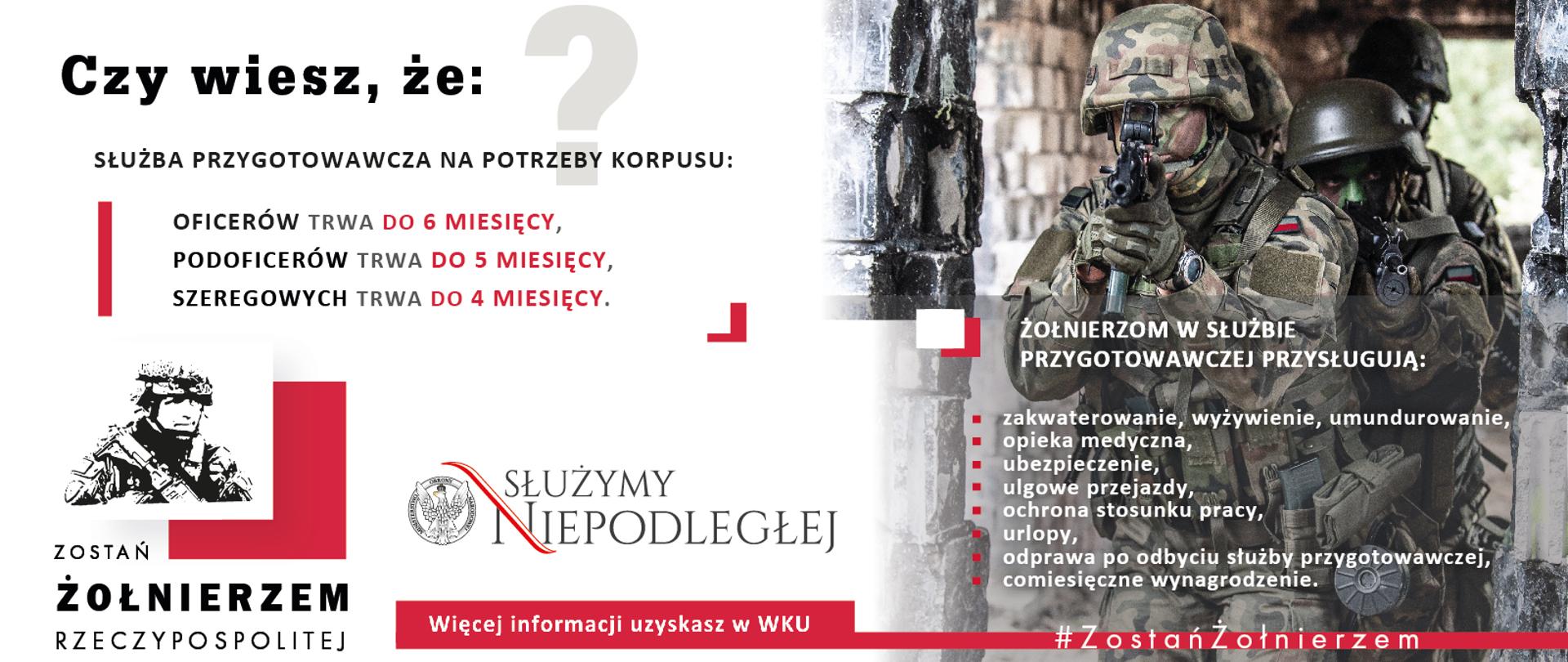 Szkolenie żołnierzy służby przygotowawczej na potrzeby korpusu: OFICERÓW - przeznaczone jest dla osób z wyższym wykształceniem i trwa do 6 miesięcy,PODOFICERÓW - przeznaczone jest dla osób z co najmniej średnim wykształceniem i trwa do 5 miesięcy,SZEREGOWYCH - przeznaczone jest dla osób z wykształceniem co najmniej gimnazjalnym i trwa do 4 miesięcy. Szkolenie podstawowe – maksymalnie 30 dni, a nie 90. Skrócone zostało szkolenie podstawowe zachowując jednocześnie najważniejsze elementy programu szkolenia, dla osób, które nigdy nie służyły w wojsku i nie składały przysięgi wojskowej. Reforma zakłada również zwiększenie ich częstotliwości, tak aby skrócić okres oczekiwania chętnych. Po pozytywnym zakończeniu szkolenia podstawowego i złożeniu przysięgi wojskowej – kandydat, już jako żołnierz, zostanie przeniesiony do rezerwy. Następnie zapoznany zostanie z wolnymi stanowiskami w wybranych jednostkach – w zależności, w której części kraju chciałby służyć jako żołnierz: zawodowy bądź terytorialnej służby wojskowej. Dodatkowo dowódcy będą mogli typować odpowiednich kandydatów na stanowiska do swoich jednostek już na etapie szkolenia.Szkolenia kończą się egzaminami. Żołnierzom w służbie przygotowawczej przysługuje:  zakwaterowanie,wyżywienie,umundurowanie,opieka medyczna,ubezpieczenie,ulgowe przejazdy,ochrona stosunku pracy,urlopy,odprawa po odbyciu służby przygotowawczej,comiesięczne wynagrodzenie.Terytorialna służba wojskowaTerytorialna służba wojskowa pozwala na pogodzenie życia zawodowego i prywatnego ze służbą Ojczyźnie. Jeżeli chcesz ubiegać się o powołanie do tej formacji, złóż wniosek do Wojskowego Komendanta Uzupełnień. Postępowanie rekrutacyjne obejmuje analizę dokumentów, rozmowę kwalifikacyjną oraz badania zdolności do czynnej służby wojskowej (komisja lekarska i wojskowa pracownia psychologiczna).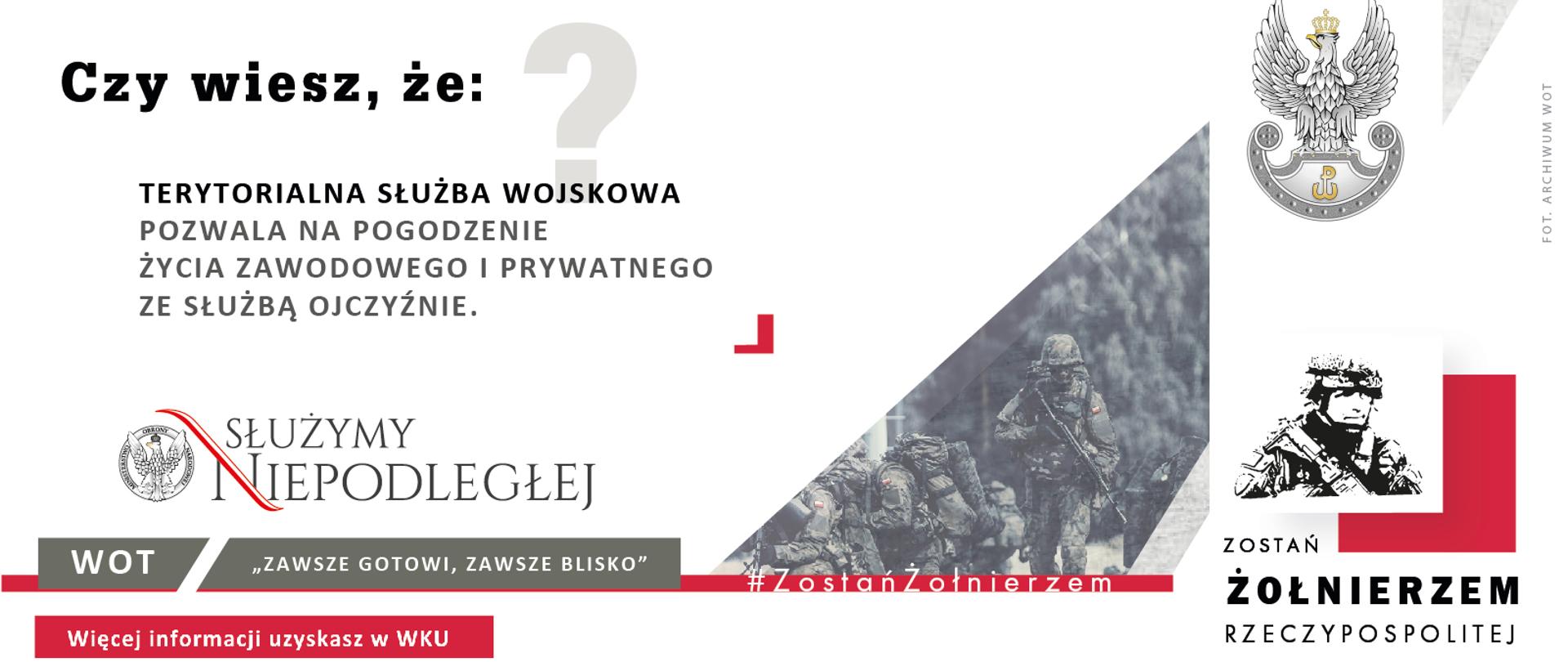 O przyjęcie do korpusu: OFICERÓW – mogą się ubiegać osoby z wyższym wykształceniem,PODOFICERÓW – osoby z co najmniej średnim  wykształceniem,SZEREGOWYCH – osoby z wykształceniem co najmniej gimnazjalnym.Szkolenie podstawowe możesz odbyć jednorazowo – w sposób ciągły lub okresowo w dniach wolnych od pracy. Jako żołnierz Obrony Terytorialnej będziesz pełnić służbę rotacyjnie (w jednostce  wojskowej – co najmniej raz w miesiącu przez dwa dni w czasie wolnym od pracy) lub dyspozycyjnie (poza jednostką wojskową), od 1 roku do 6 lat, a jeżeli będziesz zainteresowany dalszą służbą, możesz wystąpić o jej przedłużenie.Na czas trwania służby otrzymasz mundur i niezbędny ekwipunek, a także - w trakcie pełnienia służby w jednostce wojskowej - bezpłatne wyżywienie (lub równoważnik) oraz ubezpieczenie.Ponadto za każdy dzień pełnienia służby rotacyjnej otrzymasz wynagrodzenie zasadnicze i dodatki. Równocześnie za każdy miesiąc pełnienia terytorialnej służby wojskowej będzie Ci przysługiwał dodatek za gotowość.